Jastrzębski Węgiel w starciu z Resovią RzeszówPrzewaga psychologiczna nad przeciwnikiem to skuteczna broń. Będą mogli z niej skorzystać zawodnicy Jastrzębskiego Węgla już w tę sobotę. Jako gospodarze meczu, powalczą z Asseco Resovią Rzeszów, w ramach rozgrywek Plus Ligi.To 17. kolejka fazy zasadniczej. Sędziować będzie Maciej Twardowski i Szymon Pindral. Po stronie Jastrzębskiego Węgla zobaczymy m.in. Macieja Muzaja, Jassona De Rocco, Michała Masny, przyjmującego Toontje Van Lenkvelt’a, Wojciecha Sobalę, czy Konrada Formela. Goszczący na jastrzębskiej hali: Bartosz Kurek, Thomas Jaeshke, Piotr Nowakowski, czy Jochen Schoeps również zaprezentują widzom swoje umiejętności. Z pewnością oba zespoły zakasają rękawy i dadzą z siebie wszystko.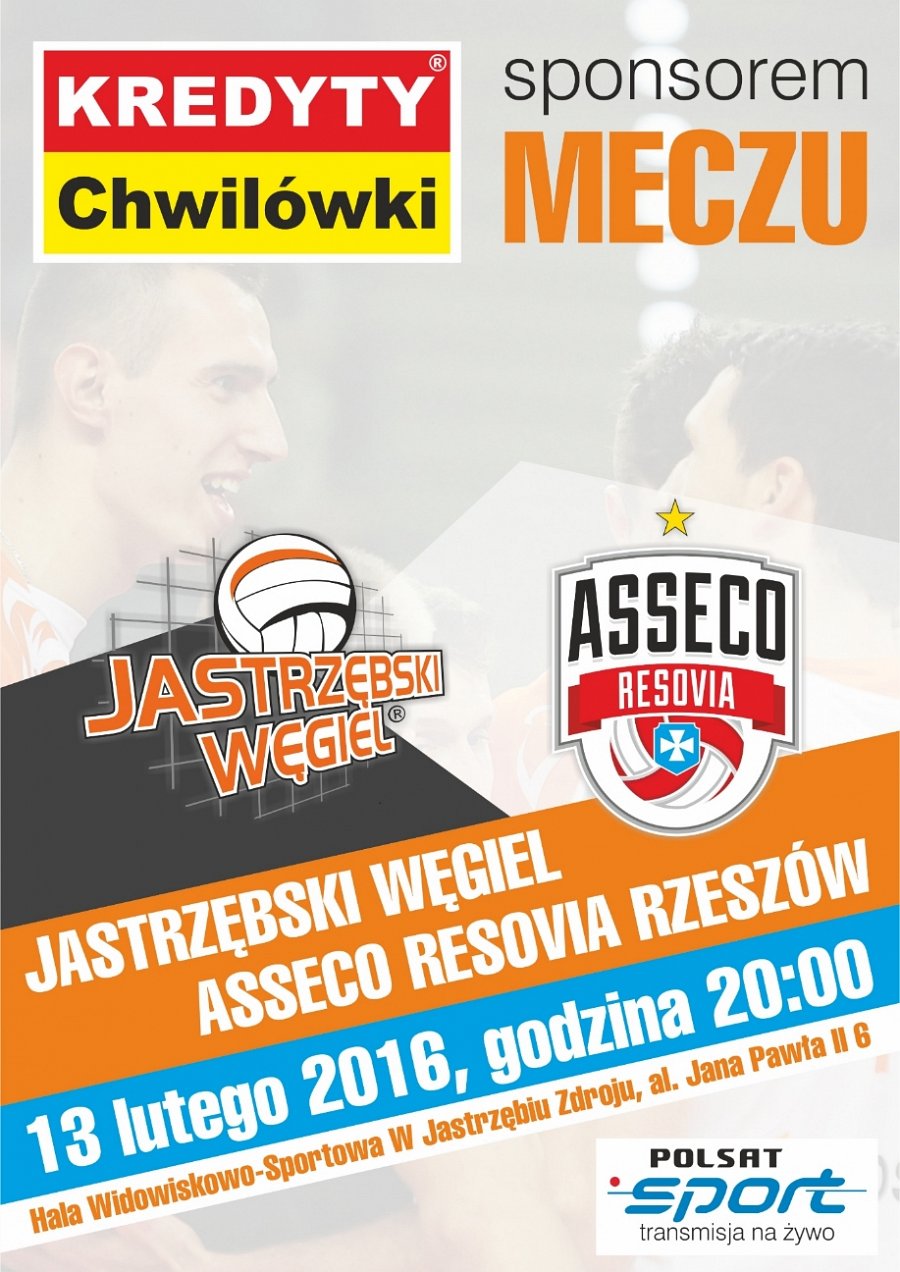 Jastrzębski Węgiel i Asseco Resovia zawalczą o zwycięstwo 13 lutego. Mecz odbędzie się na jastrzębskiej hali sportowej; początek o godzinie 20:00. Organizatorzy zadbali, aby sportowych emocji mogli doświadczyć również Ci, którzy wolą kibicować z fotela. Transmisję na żywo będzie można obejrzeć w Polsacie Sport. Bilety są dostępne w Internecie, można je kupić za pośrednictwem serwisu KupBilet.pl oraz w biurze Klubu przy Al. Jana Pawła II 6, wejście B, I piętro; w godzinach od 9:00 do 17:00. Koszt biletu to 25 (normalny) i 15 złotych (ulgowy).Emocjom siatkarzy i kibiców będzie towarzyszył sponsor meczu – Pośrednictwo Finansowe „KREDYTY-Chwilówki” Sp. z o.o.